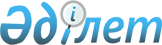 "Инвестициялар туралы" Қазақстан Республикасының Заңын іске асырудың кейбір мәселелері туралы" Қазақстан Республикасы Үкіметінің 2003 жылғы 8 мамырдағы № 436 қаулысына өзгерістер мен толықтырулар енгізу туралы
					
			Күшін жойған
			
			
		
					Қазақстан Республикасы Үкіметінің 2012 жылғы 8 қарашадағы № 1416 Қаулысы. Күші жойылды - Қазақстан Республикасы Үкіметінің 2016 жылғы 14 қаңтардағы № 13 қаулысымен      Ескерту. Күші жойылды - ҚР Үкіметінің 14.01.2016 № 13 (алғашқы ресми жарияланған күнінен бастап қолданысқа енгізіледі) қаулысымен.      БАСПАСӨЗ РЕЛИЗІ

      Қазақстан Республикасының Үкіметі ҚАУЛЫ ЕТЕДІ:



      1. «Инвестициялар туралы» Қазақстан Республикасының Заңын іске асырудың кейбір мәселелері туралы» Қазақстан Республикасы Үкіметінің 2003 жылғы 8 мамырдағы № 436 қаулысына (Қазақстан Республикасының ПҮАЖ-ы, 2003 ж., № 19, 192-құжат) мынадай өзгерістер мен толықтырулар енгізілсін:



      1-тармақ мынадай редакцияда жазылсын:



      «1. Қоса беріліп отырған:



      1) инвестициялық преференцияларды көздейтін инвестицияларды жүзеге асыруға арналған модельдік келісімшарт;



      2) инвестициялық преференциялар берілетін экономикалық қызмет түрлерінің жалпы сыныптауышы сыныптарының деңгейінде қызметтің басым түрлерінің тізбесі;



      3) технологиялық жабдықтың қосалқы бөлшектерінің, шикізат және (немесе) материалдардың импорты кезінде кедендік баждар салудан босатылатын экономикалық қызмет түрлерінің жалпы сыныптауышы сыныптарының деңгейіндегі қызметтің басым түрлерінің тізбесі;



      4) Инвестицияны мемлекеттік қолдау саласындағы уәкілетті органның мемлекеттік органдардың мамандарын, консультанттар мен сарапшыларды тарту ережесі бекітілсін.»;



      көрсетілген қаулымен бекітілген Инвестициялық преференцияларды көздейтін инвестицияларды жүзеге асыруға арналған модельдік келісім-шарт осы қаулыға 1-қосымшаға сәйкес жаңа редакцияда жазылсын;



      көрсетілген қаулымен бекітілген Инвестициялық преференциялар берілетін экономикалық қызмет түрлерінің жалпы сыныптауыш сыныптары деңгейіндегі қызметтің басым түрлерінің тізбесі:



      мынадай мазмұндағы ескертпемен толықтырылсын:



      «Ескертпе: технологиялық жабдықтың қосалқы бөлшектерiнiң, шикiзаттың және (немесе) материалдардың импорты кезiнде кеден баждарын салудан босатылатын экономикалық қызмет түрлерінің жалпы сыныптауышының сыныптары деңгейіндегі қызметтің басым түрлерінің тізбесіне сәйкес технологиялық жабдықтың қосалқы бөлшектерiнiң, шикiзаттың және (немесе) материалдардың импорты кезiнде кеден баждарын салудан босату беріледі.»;



      осы қаулыға 2-қосымшаға сәйкес технологиялық жабдықтың қосалқы бөлшектерiнiң, шикiзаттың және (немесе) материалдардың импорты кезiнде кедендік баждар салудан босатылатын экономикалық қызмет түрлерінің жалпы сыныптауышы сыныптарының деңгейіндегі қызметтің басым түрлерінің тізбесімен толықтырылсын.



      2. Осы қаулы алғашқы ресми жарияланған күнінен бастап күнтізбелік он күн өткен соң қолданысқа енгізіледі.      Қазақстан Республикасының

      Премьер-Министрі                           С. Ахметов

Қазақстан Республикасы 

Үкіметінің       

2012 жылғы 8 қарашадағы

№ 1416 қаулысына    

1-қосымша       

Қазақстан Республикасы

Үкіметінің      

2003 жылғы 8 мамырдағы

№ 436 қаулысымен   

бекітілген       

Инвестициялық преференцияларды көздейтiн инвестицияларды жүзеге

асыруға арналған модельдік келісімшартАстана қаласы                                  ______ _______ _______

                                                  (күні, айы, жылы)

      Осы инвестициялық преференцияларды көздейтiн инвестицияларды жүзеге асыруға арналған инвестициялық келісімшарт, бұдан әрi Тараптар деп аталатын ________________________________ негiзiнде әрекет eтeтiн

                  (Ереже немесе Бұйрық)

______________________________________________________________ атынан

  (басшының немесе оның мiндетiн атқарушы тұлғаның аты-жөнi)

_______________________________________ (бұдан әрi - Уәкiлеттi орган)

      (уәкiлеттi органның атауы)

және ________________________________________ негiзінде әрекет ететiн

              (Жарғы немесе сенiмхат)

______________________________________________________________ атынан

      (басшының немесе өзге уәкiлеттi тұлғаның аты-жөнi)

_________________________________ жобаны iске асыруды жүзеге асыратын

(инвестициялық немесе инвестициялық стратегиялық)

____________________________ (бұдан әрi - Инвестор) арасында жасалды.

(Қазақстан Республикасы заңды тұлғасының атауы)



      Мыналарды:



      1) Қазақстан Республикасының Конституциясына негiзделген Қазақстан Республикасының инвестициялар туралы заңнамасы қызметтiң басым түрлерінде жаңа өндiрiстердi құру, жұмыс iстеп тұрғандарын кеңейту және жаңарту мақсатында қолайлы инвестициялық ахуал жасауға бағытталғанын;



      2) Уәкiлеттi органға инвестициялық келісімшарттарды жасасуға және орындалуын бақылаумен байланысты тiкелей құқықтар берiлгенiн;



      3) Уәкiлетті орган және Инвестор

_____________________________________________________________________

   (инвестициялық немесе инвестициялық стратегиялық жобаның атауы)

жобаны iске асыру кезінде олардың өзара құқықтары мен міндетiн реттейтiнi туралы уағдаласқандығын назарға ала отырып, уәкiлеттi орган және Инвестор төменде көрсетілгендер туралы осы инвестициялық Келісімшартты жасасты. 

1. Негiзгi ұғымдар

      1. Осы инвестициялық келісімшартқа қолданылатын негiзгi ұғымдар:



      1) инвестицияық келісімшарт - инвестициялық преференцияларды көздейтiн инвестицияларды жүзеге асыруға арналған шарт;



      2) кiрiстер - пайданы, дивидендтi, және басқа да сыйақыларды қоса алғанда, олар төлейтiн нысанға қарамастан инвестициялық немесе онымен байланысты қызметтен алынатын кiрiстер;



      3) материалдық емес активтер - жиынтық жылдық кiрiстi алу үшiн ұзақ мерзімді кезең iшiнде (бiр жылдан астам) пайдаланатын материалдық емес объектiлер;



      4) форс-мажор – инвестициялық келісімшарттың бұдан әрi орындалу барысын қиындататын немесе оған мүмкiндік бермеуге әкеп соғатын тежеусiз күш жағдайлары (әскери қақтығыстар, табиғи апаттар, дүлей зілзалар және тағы басқалары);



      5) үшiншi тұлға – инвестициялық келісімшарт бойынша тарап болып табылмайтын кез келген тұлға;



      6) жұмыс бағдарламасы – инвестициялық жобаны немесе инвестициялық стратегиялық жобаны iске асыру жөнiндегi жұмыстардың күнтiзбелiк кестесiн айқындайтын, инвестициялық келiсiмшартқа 1-қосымша;



      2. Осы бөлімде жоқ ұғымдар, түсіндiрулер «Инвестициялар туралы» Қазақстан Республикасының 2003 жылғы 8 қаңтардағы Заңындағы (бұдан әрi - Заң) және инвестициялық преференциялар мәселелерiн реттейтiн басқа да нормативтiк құқықтық акілердегі ұғымдарға сәйкес мәнге ие. 

2. Инвестициялық келісімшарттың мән-жайы

      3. Осы инвестициялық келісімшарттың мән-жайы Инвесторға ___________________________________________________ жоба шеңберiнде

(инвестициялық немесе инвестициялық стратегиялық)

Қазақстан Республикасының инвестициялар туралы заңнамасында көзделген инвестициялық преференцияларды беру болып табылады.



      4. Инвесторға мынадай инвестициялық преференциялар берiледi:



      1) технологиялық жабдыққа және жинақтауыштарды импорттау кезінде осы инвестициялық келісімшарттың 2-қосымшасына сәйкес ________ мерзімге кедендік баждар салудан босату;



      технологиялық жабдыққа қосалқы бөлшектерді, шикізаттар және (немесе) материалдарды импорттау кезінде осы инвестициялық келісімшарттың 3-қосымшасына сәйкес __________ мерзімге кедендік баждар салудан босату;



      2) мемлекеттік заттай грант: ____________ түрінде ____________ құқында ______________ артынан __________________ инвестициялық келісімшартқа сәйкес инвестициялық міндеттемелерін орындаған жағдайда;



      3) Қазақстан Республикасының салықтық заңнамасында көзделген тәртіппен жер салығы және мүлік салығына жеңілдіктер ___________ мерзімге (келісімшартты жасасқан күннен жеті жылдан артық емес);



      4) әлеуметтік-экономикалық даму деңгейі төмен елді мекенде(дерде) инвестициялық стратегиялық жобаны іске асырушы Инвесторға арналған мынадай шығын түрлері бойынша өнеркәсіптік жеңілдіктер:



      газ;



      электр энергиясына;



      жер учаскесін сатып алуға;



      ғимарат, құрылым (құрылыс) сатып алуға. 

3. Инвестициялық келiсімшарттың мақсаты

      5. Осы инвестициялық келісімшарт ______________________________

                                   (қызметтiң басым түрлерiнiң атауы)

сыныбына сәйкес ______________________________________________ жобаны

               (инвестициялық немесе инвестициялық стратегиялық)

және инвестициялық қызметтi жүзеге асыру кезiнде инвестициялық преференцияларды беру мақсатында қолдану құқығына сәйкес Уәкiлеттi орган мен Инвестор арасындағы шарттық өзара қарым-қатынастардың заңды шеңберiн белгілейдi. 

4. Инвестициялық қызмет объектiсі       

6. Осы инвестициялық келісімшарт бойынша өзіне мыналарды:

Тiркелген активтерге инвестицияларқамтитын ____________________________________________________________

              (инвестициялық немесе инвестициялық стратегиялық)

жобаның _______ атауы, орналасқан жерi ______________________________

инвестициялық қызмет объектiсi болып табылады. 

5. Тараптардың құқықтары

      7. Уәкiлеттi органның:



      1) өкілеттiктердi табыстау шегiнде инвесторлармен тiкелей келiссөздер жүргiзу кезiнде Қазақстан Республикасы атынан өкілдік етеді;



      2) инвестициялық келісімшарттардың шарттарын және жасасу мен бұзуы тәртібін айқындауға, инвестициялық келісімшарт жасасуға және тiркеуге;



      3) ________________________________________ жобаны iске асыруға

           (инвестициялық немесе инвестициялық

                      стратегиялық)

бақылау жүргізуге, оның iшінде осы инвестициялық келісімшарттың 20-тармағына сәйкес Инвестордан инвестициялық келісімшарттың шарттарын орындау жөнінде жүйелi есептi талап етуге, сондай-ақ ______________________________________________________________ жобаға

      (инвестициялық немесе инвестициялық стратегиялық)

қатысты өзге де ақпаратты сұратуға;



      4) Уәкілеттi орган туралы ережеде және Қазақстан Республикасының заңнамасында көзделген өзге де құқықтары бар.



      8. Инвестордың:



      1) келiсілген __________________________________________ жобаны

                       (инвестициялық немесе инвестициялық

                                  стратегиялық)

iске асыру үшiн инвестициялық келісімшарт шарттарына және Қазақстан Республикасының қолданыстағы заңнамасына қайшы емес кез-келген әрекеттердi қабылдауға;



      2) Уәкiлеттi органға белгіленген тәртiппен инвестициялық келісімшартқа өзгерістер мен толықтырулар енгізу жөнiнде ұсыныстар енгiзуге құқы бар. 

6. Тараптардың міндеттерi

      9. Уәкiлеттi орган өз құзыры шегінде:



      1) инвестициялық келісімшарттың шарттарына сәйкес инвестициялық преференциялар беруге;



      2) Инвестордың қатысуымен инвестициялық дауларды сотқа дейiнгi тәртiппен реттеуде көмек көрсетуге міндеттеме алады.



      10. Инвестор:



      1) Жұмыс бағдарламасына сәйкес осы инвестициялық келісімшарттың 6-тармағында көрсетілген инвестицияларды жүзеге асыруға және тіркелген активтерді пайдалануға енгізуге;



      2) келісілген __________________________________________ жобаны

                       (инвестициялық немесе инвестициялық

                                   стратегиялық)

iске асыру кезiнде осы инвестициялық келісімшарттың ережелерін сақтауға;



      3) осы инвестициялық келісімшарттың 5-тармағында көрсетілген қызмет түрін өзгертпеуге және инвестициялық преференциялар берiлетiн келісілген __________________________________________________ жобаның

            (инвестициялық немесе инвестициялық стратегиялық)

шарттарын бұзбауға;



      4) қазақстандық кадрларды үздіксіз оқыту жүйесін енгізуге және олардың біліктілігін арттыру жөнінде жұмыс жүргізуге;



      5) Уәкiлеттi орган талап еткен

_____________________________________________________________________

         (инвестициялық немесе инвестициялық стратегиялық)

жобаны iске асырылу барысы туралы ақпаратты беру және осы инвестициялық келісімшарттың 20-тармағына сәйкес есеп берудiң мерзiмiн сақтауға;



      6) инвестициялық келісімшарт қолданылатын мерзімде берілген мемлекеттік заттай грантты және Келісімшарттың жұмыс бағдарламасына сәйкес сатып алынған тіркелген активтерді жалға бермеуге, иеліктен айырмауға және олардың нысаналы мақсатын өзгертпеуге;



      7) инвестициялық келісімшарт қолданылатын мерзімде осы инвестициялық келісімшарттың шеңберінде 5-тармақта көрсетілген қызметті іске асыру үшін осы инвестициялық келісімшарттың 3-қосымшасына сәйкес технологиялық жабдыққа импортталған қосалқы бөлшектерді, шикізат пен (немесе) материалдарды қолдануға міндеттеме алады. 

7. Салықтар және төлемдер

      11. Инвестор Қазақстан Республикасының қолданыстағы салық заңнамасына сәйкес салық және бюджетке төленетiн басқа да міндеттi төлемдердi төлеуге міндеттеме алады. 

8. Форс-мажор

      12. Инвестициялық келісімшарт бойынша қандай да болмасын орындамаған міндеттемелер үшін, егер бұл орындамаушылық немесе орындау кезiнде кiдiрту тежеусiз күш (бұдан әрі - форс-мажор) жағдайынан туған болса Тараптардың ешқайсысы жауапты болмайды.



      13. Тежеусiз күш жағдайына әскери қақтығыстар, табиғи апаттар, дүлей зілзалалар (өрт, iрi апаттар, коммуникациялардың бұзылуы т.б.) және осы жағдайлардағы өзге де төтенше және қайтусыз жайттар жатады.



      14. Форс-мажор жағдайларынан туындаған инвестициялық келісімшарт бойынша жұмыстардың толық немесе iшiнара тоқтауы кезiнде, Жұмыс бағдарламасына өзгерістер енгізу жолымен форс-мажордың әрекетi мерзімінде бұл жұмыстардың жүргiзiлу мерзiмi ұзартылады және форс-мажор аяқталған сәттен бастап жаңартылады.



      15. Форс-мажор жағдайлары туындаған жағдайда, одан зардап шеккен Тарап ол басталған күннен 15 жұмыс күнi iшінде бұл туралы форс-мажор оқиғасы басталған күндi және сипаттамасын көрсете отыра, жазбаша хабарламаны тапсыру жолымен екiншi Тарапты хабардар етедi.



      16. Форс-мажорлық жағдайлар туындаған кезде тараптар қалыптасқан жағдайдан шығудың шешуiн iздеу үшiн дереу келiссөздер өткiзедi және мұндай жағдайлардың зардаптарын барынша азайту үшін барлық құралдарды пайдаланады. 

9. Құпиялылық

      17. Қазақстан Республикасының заңнамасына сәйкес Тараптар, келісімшарттың әрекет ету мерзiмi iшiнде оны iске асыру жөніндегi жұмысқа қатысты барлық құжаттар, ақпараттар және есептер бойынша құпиялылық шарттарын (осы инвестициялық келісімшарттың 18-тармағына сәйкес) сақтауы тиiс.



      18. Екiншi Тараптың жазбаша келісімiнсiз ешбiр Тарап Келісімшарттың мазмұнына қатысты немесе _____________________________

                                            (инвестициялық немесе

                                          инвестициялық стратегиялық)

жобаны жүзеге асыруға байланысты және құпия деп есептелетін өзге де ақпаратты ашуға мына жағдайлардан басқа жағдайда құқығы жоқ:



      1) егер ақпарат сот талқыламасы барысында пайдаланылса;



      2) ақпарат инвестициялық келісімшарт бойынша Тараптардың бiрiне қызмет көрсететiн үшiншi тұлғаға, бұл үшiншi тұлға мұндай ақпараттың құпиялық шарттарын сақтау және оны Тараптар белгiлеген мақсаттарда және айқындалған мерзiмде ғана пайдалануға мiндеттеме алу шарты берілген жағдайда;



      3) ақпарат инвестициялық келісімшарт бойынша Тарап қаржы қаражаттарын алатын банкке немесе басқа қаржылық ұйымға берiлсе, мұндай банк немесе басқа қаржылық ұйым бұл ақпараттың құпиялық шарттарын сақтауға мiндеттеме алған жағдайда;



      4) кез-келген, оның iшiнде Инвестордың оның ішiнде Қазақстан Республикасынан тысқары шетелдiк банктерде ашылған кез-келген шарттарына қатысты банкілік құпия болып табылатын, ақпаратқа ене алатын салық немесе өзге де Қазақстан Республикасының мемлекеттік Уәкiлеттi органы берген жағдайда;



      5) егер, Уәкiлеттi орган жасасқан инвестициялық келісімшарт бойынша ______________________________________________________ жобаны

          (инвестициялық немесе инвестициялық стратегиялық)

iске асыруға қатысты нормативтiк құқықтық кесiмдердi бұқаралық ақпарат құралдарында жарияласа. Бұл ретте Уәкiлетті орган инвестициялардың сомасы мен іске асырылатын өңірлердің және _____________________________________________________________ жобаның

      (инвестициялық немесе инвестициялық стратегиялық)

атауы туралы ақпаратты ғана жариялауға құқылы. 

10. Инвестициялық келісімшарт жағдайларының сақталуын бақылау

      19. Инвестициялық келісімшарт талаптарының сақталуын бақылауды Уәкілетті орган мынадай нысандарда:



      1) камералдық бақылау - Уәкілетті орган осы инвестициялық келісімшарттың 20-тармағына сәйкес ұсынылған есептерді зерделеу және талдау негізінде жүзеге асыратын бақылау;



      2) инвестициялық қызмет объектiсiне бара отырып, оның iшiнде жұмыс бағдарламасын және инвестициялық келiсiмшарт талаптарын орындау жөнiндегi құжаттарды қарастыру арқылы жүзеге асырады.



      20. Инвестициялық келiсiмшарт жасасқаннан кейiн Қазақстан Республикасының заңды тұлғасы Уәкiлеттi орган белгілейтін нысан бойынша тіркелген активтердің пайдалануға берілуін, технологиялық жабдықтың қосалқы бөлшектерінің, шикізаттың және (немесе) материалдардың жеткізілуі мен пайдаланылуын растайтын құжаттарды қоса бере отырып, жұмыс бағдарламасында көзделген шығындар баптары бойынша таратып жазып, инвестициялық келісімшарттың орындалуы туралы жартыжылдық есептерді жиырма бесінші шілдеден және жиырма бесінші қаңтардан кешіктірмей береді.



      21. Жұмыс бағдарламасына өзгерістер тараптардың келісімі бойынша жылына бір рет енгізіле алады.



      22. Инвестициялық қызмет объектілеріне бара отырып тексеру:



      1) жұмыс бағдарламасы аяқталған жағдайда, инвестициялық келісімшарттың қолданылу мерзімі аяқталғанға дейін үш ай бұрын өтелетін алты ай кезеңінде;



      2) кедендік баждар салудан босатылатын технологиялық жабдықтың қосалқы бөлшектері, шикізаттар және (немесе) материалдар импорты жүзеге асырылған жылдан кейінгі жылдан бастап, технологиялық жабдықтың қосалқы бөлшектері, шикізаттар және (немесе) материалдар импорты жағдайында кедендік баждар салудан босату түрінде инвестициялық преференциялар қызметі аяқталғаннан кейінгі жылға дейін, жыл сайын жүргізіледі.



      23. Тексеру нәтижелерi бойынша Уәкiлеттi органның өкiлi мен Инвестордың басшысы Уәкілетті орган белгілеген нысан бойынша инвестициялық келiсiмшарттың жұмыс бағдарламасының орындалуының ағымдағы ахуалы актісіне қол қояды.



      24. Инвестициялық келiсiмшарттың жұмыс бағдарламасы орындалмаған немесе дұрыс орындалмаған жағдайда уәкiлеттi орган Инвесторға бұзушылықтарды көрсете отырып, жазбаша түрде хабарлама жiбередi және бұзушылықтарды жою үшiн екі ай мерзiм белгiлейдi.



      25. Егер Уәкілетті орган жүргізген тексеру нәтижелері бойынша инвестициялық жобаны іске асыру үшін әкелінген және кедендік баждар төлеуден босатылған технологиялық жабдық, оның жинақтауыштары, қосалқы бөлшектері, шикізат және (немесе) материалдар пайдалануға берілмегені не пайдаланылмағаны анықталған жағдайда, инвестициялық келісімшарт бойынша ұсынылған инвестициялық преференциялар салдарынан кедендік баждардың сомасын төлемеген Инвестор Қазақстан Республикасының заңнамасында белгіленген тәртіппен өсімпұлды есептей отырып, пайдаланылмаған жабдық, оның жинақтауыштары, қосалқы бөлшектері, шикізаттар және (немесе) материалдар бөлігінде оларды төлейді.



      26. Инвестициялық келiсiмшарттың бұзылуы туралы ақпарат мемлекеттiң экономикалық мүдделерiн қорғауды қамтамасыз ету мақсатында мыналарға:



      1) тиiстi шаралар қабылдау үшiн салық қызметі органдарына, кеден органдарына және қажет болған жағдайда өзге де мемлекеттiк органдарға;



      2) оларға сәйкес мемлекеттiк заттай грант берiлген инвестициялық келiсiмшарттар бойынша салық қызметі органдарына, кеден органдарына, мемлекеттiк мүлiктi және (немесе) жер ресурстарын басқару жөніндегі уәкілетті органдарға, сондай-ақ жергiлiктi атқарушы органдарға жiберiледi. 

11. Дауларды шешу

      27. Тараптар инвестициялық келісімшарттың кез-келген ережелерiнің орындалуымен немесе түсіндiрулерiмен байланысты туындайтын барлық даулар мен келiспеушiлiктердi өзара келiссөздер жолымен шешу үшiн бар күштi салады.



      28. Тараптар кез келген Тараптың екiншi Тарапқа жазбаша өтiнiм алған күннен бастап екi ай iшінде келісімге қол жеткiзбеген жағдайда даулардың шешiлуi Қазақстан Республикасының сот органдарында, сондай-ақ Тараптардың келісімiмен айқындалатын басқа инстанцияларда жүргiзiледi.



      29. Тараптар пайда болған даулар мен келiспеушiліктер толықтай шешiлгенше инвестициялық келісімшартта белгiленген міндеттемелердi орындаудан босатылмайды. 

12. Инвестициялық келісімшарттың тұрақтылығына кепілдемелер

      30. Уәкілеттi орган мен Инвестор арасындағы жасасқан инвестициялық Келісімшарттың шарттары Заңда көзделген немесе Тараптардың келісімi бойынша инвестициялық келісімшартқа өзгерістер мен толықтырулар енгiзiлетiн жағдайларды қоспағанда, осы инвестициялық келісімшарттың қолданылу мерзiмi аяқталғанша өзгерiссiз қалады. 

13. Қолданылатын құқық

      31. Инвестициялық келісімшарт негiзiнде қол қойылған инвестициялық келісімшарт және басқа да келісімдер үшiн Қазақстан Республикасының құқығы қолданылады. 

14. Инвестициялық келісімшарттың әрекет ету мерзiмi және күшiне

eнуі

      32. Инвестициялық келісімшарттың қолданылу мерзімі инвестициялық преференциялардың қолданылу мерзімімен айқындалады. Жұмыс бағдарламасы бойынша жұмыстарды аяқтау мерзімі келісімшарттың қолданылу мерзімі аяқталғанға дейін тоғыз айдан кешіктірмей аяқталуға тиіс.



      33. Осы инвестициялық келiсімшарт Уәкiлеттi органда тiркелген сәттен бастап күшiне енедi.



      34. Инвестициялық келісімшартың қолданылуы инвестициялық келісімшарттың 16-бөлімінде көрсетiлген жағдайларды қоспағанда, ____ жылдың ___ (айы) ___ соңғы күнiнiң өтуi бойынша тоқтатылады. 

15. Инвестициялық келісімшартқа енгiзiлетiн өзгерістер мен

толықтырулар

      35. Тараптар өзара келісім бойынша Қазақстан Республикасының заңнамасына сәйкес инвестициялық келісімшартқа өзгерістер мен толықтырулар енгізуге құқылы. 

16. Инвестициялық келісімшартты бұзу жағдайлары

      36. Инвестициялық келiсiмшарттың қолданылуы:



      1) тараптардың келiсiмi бойынша;



      2) бiр жақты тәртiппен мерзiмiнен бұрын тоқтатылуы мүмкiн.



      37. Уәкiлеттi орган мынадай:



      1) өтiнiш берушi табыс еткен мәлiметтердiң бұрмаланғаны және (немесе) жасырылғаны анықталған және инвестициялық преференциялар беру жөнiндегi шешiмге ықпал еткен жағдайда;



      2) Инвестор инвестициялық келісімшарт бойынша өз міндеттемелерін орындамаған немесе тиісінше орындамаған кезде;



      3) инвестициялық келісімшарттың 20-тармағына сәйкес Инвестор табыс еткен есептiлiктегi мәлiметтердiң бұрмаланғаны немесе жасырылғаны анықталған жағдайда инвесторға жазбаша түрде хабарлаған кезден бастап екі ай өткен соң инвестициялық келiсiмшартты бiржақты тәртiппен бұзуға құқылы.



      Бұл жағдайларда Инвестор инвестициялық келiсiмшарт бойынша берiлген инвестициялық преференциялар салдарынан төленбеген салықтар мен кеден баждарының сомасын не өнеркәсіптік субсидияларды төлейдi.



      38. Инвестордың бастамасы бойынша инвестициялық келiсiмшарт бiржақты тәртiппен мерзiмiнен бұрын тоқтатылған кезде, Инвестор инвестициялық келiсiмшарт бойынша берiлген инвестициялық преференциялар салдарынан төленбеген салықтар мен кеден баждарының сомасын Қазақстан Республикасының заңнамасында белгiленген тәртiппен өсiмпұлды есептей отырып төлейдi.



      39. Инвестициялық келiсiмшарт тараптардың келiсiмi бойынша мерзiмiнен бұрын тоқтатылған жағдайда Инвестор инвестициялық келiсiмшарт бойынша берiлген инвестициялық преференциялар салдарынан төленбеген салықтар мен кеден баждарының сомасын төлейдi.



      40. Инвестициялық келiсiмшарт мерзiмiнен бұрын тоқтатылған жағдайда Инвестор өзiне мемлекеттiк заттай грант ретiнде берiлген мүлiктi заттай не инвестициялық келiсiмшарттың талаптарына сәйкес оның берiлген күнгi бастапқы құнын қайтарады.



      41. Мемлекеттiк заттай грантты қайтаруды Инвестор Уәкiлеттi орган инвестициялық келiсiмшартты мерзiмiнен бұрын тоқтату туралы шешiм қабылдағаннан кейiн күнтізбелік отыз күн iшiнде жүзеге асырады. 

17. Инвестициялық келісімшарт тілі

      42. Инвестициялық келісімшарт мәтiнi, осы инвестициялық келісімшартқа қоса берілетiн өзгерістер, қосымшалар, қосымша құжаттар мемлекеттік және орыс тілдерiнде жасақталады. Барлық даналар егер, инвестициялық келісімшартта өзге жағдайлар көзделмеген болса, тепе-тең дәл болып табылады және бiрдей заңды күшке ие.



      43. Тараптар _____ тілі қатынас тілі ретiнде қолданылатындығына уағдаласады. Инвестициялық келісімшарт күшiне енген күнiнен бастап _________________________________________________ жобаны iске асыруға

(инвестициялық немесе инвестициялық стратегиялық)

қатысты ақпарат _______ тілінде жасалады. 

18. Қосымша ережелер

      44. Заңды тұлға - Инвестордың қайта ұйымдасуы Қазақстан Республикасының заңнамасына, уәкiлеттi органның жазбаша келісімiне сәйкес жүзеге асырылады.



      45. Хабарламалар мен есептер тiкелей қолға немесе төменде көрсетiлген мекенжайға хабарламамен поштамен жібереледі.

Уәкілетті орган: ____________________________________________________

                       (атауы, заңды мекен-жайы, телефондары)

Уәкілетті органның басшысы __________________________________________

                                          (аты-жөні)

Инвестор: ___________________________________________________________

               (атауы, заңды және нақты мекенжайы, телефондары,

                             электрондық поштасы)

Инвестор басшысы ____________________________________________________

                                     (аты-жөнi)



      46. Инвестициялық келісімшарт бойынша мекенжайлар өзгерген кезде Тараптардың әрқайсысы екі апта мерзімде екiншi Тарапқа жазбаша хабарлама беруi тиiс.



      47. Қосымшалардың ережелерi мен инвестициялық келісімшарт арасында қандай да бiр ауытқушылық болған кезде, инвестициялық келісімшарт негізге алынатын мәнге ие.



      48. Осы инвестициялық келісімшартқа _______ жылы __________ Қазақстан Республикасы Астана қаласында Тараптардың Уәкiлеттi өкілдерi қол қойған.Уәкілетті орган:                       Инвестор:Қолы ____________ М.О.                 Қолы ____________ М.О.

20__ жылғы _____ ______________

№ _____________________________

Инвестициялық преференцияларды 

көздейтiн инвестицияларды   

жүзеге асыруға арналған    

келісімшартқа         

1-қосымша            

_____________________________________________________________ жобасы

(инвестициялық немесе инвестициялық стратегиялық)

бойынша жұмыс бағдарламасы

Инвестордың атауы: ____________________________ 

1-бөлім: Тіркелген активтерге инвестициялар, мың теңге 

2 бөлім: Технологиялық жабдыққа қосалқы бөлшектер, шикізаттар

мен материалдар импорты, саныУәкілетті орган:                       Инвестор:Қолы ____________ М.О.                 Қолы ____________ М.О.

20__ жылғы _____ ______________

№ _____________________________

Инвестициялық преференцияларды 

көздейтiн, инвестицияларды   

жүзеге асыруға арналған    

келісімшартқа         

2-қосымша            

20__ жылғы «___» ______ бастап 20__ жылғы «___» _______ дейін

кедендік баждар салудан босатылған технологиялық импортталған

жабдық пен оның жинақтауыштарының тізімі және көлеміБарлығы __ атауы __ парақта.Уәкілетті орган:                       Инвестор:Қолы ____________ М.О.                 Қолы ____________ М.О.

20__ жылғы _____ ______________

№ _____________________________

Инвестициялық преференцияларды 

көздейтiн инвестицияларды    

жүзеге асыруға арналған     

келісімшартқа          

3-қосымша             

20__ жылғы «___» _______ бастап 20__ жылғы «___» ________ дейін

кедендік баждар салудан босатылған технологиялық жабдықтарға

қосалқы бөлшектер, шикізаттар мен материалдардың тізімі және

көлеміБарлығы __ атау __ парақтаУәкілетті орган:                       Инвестор:Қолы ____________ М.О.                 Қолы ____________ М.О.

Қазақстан Республикасы 

Үкіметінің       

2012 жылғы 8 қарашадағы

№ 1416 қаулысына    

2-қосымша        

Қазақстан Республикасы

Үкіметінің      

2003 жылғы 8 мамырдағы

№ 436 қаулысымен   

бекітілген       

Технологиялық жабдықтың қосалқы бөлшектерінің, шикізат және

(немесе) материалдардың импорты кезінде кедендік баждар салудан

босатылатын экономикалық қызмет түрлерінің жалпы сыныптауыш

сыныптары деңгейіндегі қызметтің басым түрлерінің тізбесі

      Ескертпе: осы тізбеге сәйкес қызметін жүзеге асыратын Қазақстан Республикасының заңды тұлғаларына технологиялық жабдықтарына мен оның қосалқы бөлшектерін, шикізатты және (немесе) материалдарда импорттау кезінде салынатын кедендік баж салымдарынан тіркелген активтердегі инвестициялардың мынадай көлеміне байланысты айқылдаған мерзімдерге босату:



      1) АЕК 1 (млн.) дейін – 3 жылға;



      2) АЕК 1-ден 5 (млн.) дейін – 4 жылға;



      3) АЕК 5 (млн.) артық – 5 жылға.
					© 2012. Қазақстан Республикасы Әділет министрлігінің «Қазақстан Республикасының Заңнама және құқықтық ақпарат институты» ШЖҚ РМК
				№ р/сШығын баптарыСомасы (мың теңге)Негізгі қаражатқа инвестицияларНегізгі қаражатқа инвестицияларНегізгі қаражатқа инвестициялар12Материалдық емес активтерге инвестицияларМатериалдық емес активтерге инвестицияларМатериалдық емес активтерге инвестициялар34Жиыны:Шығын баптарыТіркелген активтерді пайдалануға енгізген күнікүнтізбелік жылкүнтізбелік жылкүнтізбелік жылБарлығыШығын баптарыТіркелген активтерді пайдалануға енгізген күні1-жартыжылдық2-жартыжылдықЖыл бойынша жиыныБарлығы1-бөлім бойынша жиыны:Шығын баптарыөлшем бірлігікүнтізбелік жылкүнтізбелік жылкүнтізбелік жылБарлығыШығын баптарыөлшем бірлігі1-жартыжылдық2-жартыжылдықЖыл бойынша жиыныБарлығы1. Қосалқы бөлшектер, оның ішінде:2. Шикізаттар, материалдар, оның ішінде:2-бөлім бойынша жиыны:№АтауыКО СЭҚ ТН кодыӨлшем бірлігіСаны1.2.ЖиыныЖиыныЖиыныЖиыны№АтауыКО СЭҚ ТН кодыӨлшем бірлігіСаны1.2.ЖиыныЖиыныЖиыныЖиыныБөлiмБөлiм атауыТопТоп атауыСыныпСынып атауы01Өсiмдiк шаруашылығы және мал шаруашылығы, аңшылық және осы салаларда қызметтер көрсету01.1Маусымдық дақылдарды өсiру01.11Дәндi дақылдарды (күрiштi қоспағанда), бұршақ дақылдарын және майлы тұқымдарды өсiру01Өсiмдiк шаруашылығы және мал шаруашылығы, аңшылық және осы салаларда қызметтер көрсету01.1Маусымдық дақылдарды өсiру01.12Күрiш өсiру01Өсiмдiк шаруашылығы және мал шаруашылығы, аңшылық және осы салаларда қызметтер көрсету01.1Маусымдық дақылдарды өсiру01.13Көкөнiстердi және бақша дақылдарын, тамыржемiстiлер мен түйнекжемiстiлердi өсiру01Өсiмдiк шаруашылығы және мал шаруашылығы, аңшылық және осы салаларда қызметтер көрсету01.1Маусымдық дақылдарды өсiру01.14Қант қамысын өсiру01Өсiмдiк шаруашылығы және мал шаруашылығы, аңшылық және осы салаларда қызметтер көрсету01.1Маусымдық дақылдарды өсiру01.16Талшықты иiру дақылдарын өсiру01Өсiмдiк шаруашылығы және мал шаруашылығы, аңшылық және осы салаларда қызметтер көрсету01.1Маусымдық дақылдарды өсiру01.19Гүл өсiрудi, гүлдердi және гүлшанақта гүлдер өсiрудi, гүл тұқымдарын өсiрудi қоспағанда, өзге де маусымдық дақылдарды өсiру01Өсiмдiк шаруашылығы және мал шаруашылығы, аңшылық және осы салаларда қызметтер көрсету01.2Көп жылдық дақылдарды өсiру01.21Жүзiм өсiру01Өсiмдiк шаруашылығы және мал шаруашылығы, аңшылық және осы салаларда қызметтер көрсету01.2Көп жылдық дақылдарды өсiру01.22Тропикалық және субтропикалық жемiстердi өсiру01Өсiмдiк шаруашылығы және мал шаруашылығы, аңшылық және осы салаларда қызметтер көрсету01.2Көп жылдық дақылдарды өсiру01.23Цитрусты жемiстердi өсiру01Өсiмдiк шаруашылығы және мал шаруашылығы, аңшылық және осы салаларда қызметтер көрсету01.2Көп жылдық дақылдарды өсiру01.24Дәндi жемiстердi және сүйектi жемiстердi өсiру01Өсiмдiк шаруашылығы және мал шаруашылығы, аңшылық және осы салаларда қызметтер көрсету01.2Көп жылдық дақылдарды өсiру01.25Жемiс ағаштарының және бұталы жемiстер мен жаңғақтардың басқа да түрлерiн өсiру01Өсiмдiк шаруашылығы және мал шаруашылығы, аңшылық және осы салаларда қызметтер көрсету01.2Көп жылдық дақылдарды өсiру01.26Майлы жемiстердi өсiру01Өсiмдiк шаруашылығы және мал шаруашылығы, аңшылық және осы салаларда қызметтер көрсету01.2Көп жылдық дақылдарды өсiру01.27Сусындарды дайындауға арналған дақылдарды өсiру01Өсiмдiк шаруашылығы және мал шаруашылығы, аңшылық және осы салаларда қызметтер көрсету01.2Көп жылдық дақылдарды өсiру01.29Өзге де көпжылдық дақылдарды өсiру01Өсiмдiк шаруашылығы және мал шаруашылығы, аңшылық және осы салаларда қызметтер көрсету01.3Көшеттiк өнiмдерiн өндiру01.30Көшеттiк өнiмдерiн өндiру01Өсiмдiк шаруашылығы және мал шаруашылығы, аңшылық және осы салаларда қызметтер көрсету01.4Мал шаруашылығы01.41Сүттi мал тұқымдарын өсiру01Өсiмдiк шаруашылығы және мал шаруашылығы, аңшылық және осы салаларда қызметтер көрсету01.4Мал шаруашылығы01.42Малдың өзге де тұқымдары мен буйволдарды өсiру01Өсiмдiк шаруашылығы және мал шаруашылығы, аңшылық және осы салаларда қызметтер көрсету01.4Мал шаруашылығы01.43Жылқы мен өзге де тұяқты тұқымдарды өсiру01Өсiмдiк шаруашылығы және мал шаруашылығы, аңшылық және осы салаларда қызметтер көрсету01.4Мал шаруашылығы01.44Түйе мен түйетектестердi өсiру01Өсiмдiк шаруашылығы және мал шаруашылығы, аңшылық және осы салаларда қызметтер көрсету01.4Мал шаруашылығы01.45Қой мен ешкi өсiру01Өсiмдiк шаруашылығы және мал шаруашылығы, аңшылық және осы салаларда қызметтер көрсету01.4Мал шаруашылығы01.46Шошқа мен торай өсiру01Өсiмдiк шаруашылығы және мал шаруашылығы, аңшылық және осы салаларда қызметтер көрсету01.4Мал шаруашылығы01.47Құс шаруашылығы01Өсiмдiк шаруашылығы және мал шаруашылығы, аңшылық және осы салаларда қызметтер көрсету01.4Мал шаруашылығы01.49Жануарлардың өзге түрлерiн өсiру01Өсiмдiк шаруашылығы және мал шаруашылығы, аңшылық және осы салаларда қызметтер көрсету01.6Ауылшаруашылығы дақылдарын өсiру саласындағы қызметтiң көмекшi түрлерi01.64Тұқымдарды көбейту үшiн өңдеу және дайындау03Балық аулау және аквамәдениетi03.2Аквамәдениет03.21Теңiз аквамәдениетi03Балық аулау және аквамәдениетi03.2Аквамәдениет03.22Тұщы сулық аквамәдениет10Тамақ өнiмдерiн өндiру10.1Еттi өңдеу мен консервiлеу және ет өнiмдерiн өндiру10.11Еттi қайта өңдеу және консервiлеу10Тамақ өнiмдерiн өндiру10.1Еттi өңдеу мен консервiлеу және ет өнiмдерiн өндiру10.12Үй құсының етiн өңдеу және консервiлеу10Тамақ өнiмдерiн өндiру10.1Еттi өңдеу мен консервiлеу және ет өнiмдерiн өндiру10.13Ет өнiмдерiн және үй құсының етiнен жасалған өнiмдердi өндiру10Тамақ өнiмдерiн өндiру10.2Балықты, шаян тәрiздiлердi және моллюскаларды өңдеу және консервiлеу10.20Балықты, шаян тәрiздiлердi және моллюскаларды өңдеу және консервiлеу10Тамақ өнiмдерiн өндiру10.3Жемiстер мен көкөнiстердi қайта өңдеу және консервiлеу10.31Картопты өңдеу және консервiлеу10Тамақ өнiмдерiн өндiру10.3Жемiстер мен көкөнiстердi қайта өңдеу және консервiлеу10.32Жемiс және көкөнiс шырындарын өндiру10Тамақ өнiмдерiн өндiру10.3Жемiстер мен көкөнiстердi қайта өңдеу және консервiлеу10.39Жемiстер мен көкөнiстердi өңдеудiң және сақтаудың өзге де түрлерi10Тамақ өнiмдерiн өндiру10.4Өсiмдiк және мал майы мен тоң май өндiру10.41Май және тоң май өндiру10Тамақ өнiмдерiн өндiру10.4Өсiмдiк және мал майы мен тоң май өндiру10.42Маргарин және соған ұқсас мал тоң майын өндiру10Тамақ өнiмдерiн өндiру10.5Сүт өнiмдерiн өндiру10.51Сүт өңдеу және iрiмшiк өндiру10Тамақ өнiмдерiн өндiру10.5Сүт өнiмдерiн өндiру10.52Балмұздақ өндiру10Тамақ өнiмдерiн өндiру10.6Ұн тарту өнеркәсiбi өнiмдерiн, крахмалдар мен крахмал өнiмдерiн өндiру10.61Ұн-жарма өнеркәсiбiнiң өнiмдерiн өндiру10Тамақ өнiмдерiн өндiру10.6Ұн тарту өнеркәсiбi өнiмдерiн, крахмалдар мен крахмал өнiмдерiн өндiру10.62Крахмал және крахмалдан жасалған өнiмдердi өндiру10Тамақ өнiмдерiн өндiру10.7Нан және ұн өнiмдерiн өндiру10.71Нан өндiру; ұннан жасалған жаңа пiсiрiлген кондитерлiк өнiмдердi, торттарды және тәттi тоқаштарды өндiру10Тамақ өнiмдерiн өндiру10.7Нан және ұн өнiмдерiн өндiру10.72Кептiрiлген нан және печенье өндiру; ұзақ сақтауға арналған ұннан жасалған кондитерлiк өнiмдердi, торттарды, тәттi тоқаштарды, бәлiштердi және бисквиттердi өндiру10Тамақ өнiмдерiн өндiру10.7Нан және ұн өнiмдерiн өндiру10.73Макарон өнiмдерiн өндiру10Тамақ өнiмдерiн өндiру10.8Өзге де тамақ өнiмдерiн өндiру10.81Қант өндiру10Тамақ өнiмдерiн өндiру10.8Өзге де тамақ өнiмдерiн өндiру10.82Какаоны, шоколадты және қантты кондитерлiк тағамдарды өндiру10Тамақ өнiмдерiн өндiру10.8Өзге де тамақ өнiмдерiн өндiру10.83Шай және кофе өндiру10Тамақ өнiмдерiн өндiру10.8Өзге де тамақ өнiмдерiн өндiру10.84Татымды заттар мен тұздықтар өндiру10Тамақ өнiмдерiн өндiру10.8Өзге де тамақ өнiмдерiн өндiру10.85Дайындалған тағам өнiмдерiн және жартылай фабрикаттарды өндiру10Тамақ өнiмдерiн өндiру10.8Өзге де тамақ өнiмдерiн өндiру10.86Балалар тағамын және диеталық тамақ өнiмдерiн өндiру10Тамақ өнiмдерiн өндiру10.8Өзге де тамақ өнiмдерiн өндiру10.89Басқа санаттарға енгiзiлмеген өзге де тамақ өнiмдерiн өндiру10Тамақ өнiмдерiн өндiру10.9Жануарларға арналған дайын жем-шөп өндiру10.91Фермаларда ұсталатын жануарлар үшiн дайын жем - шөп өндiру10Тамақ өнiмдерiн өндiру10.9Жануарларға арналған дайын жем-шөп өндiру10.92Үй жануарлары үшiн дайын жем-шөп өндiру11Сусындар өндiру11.0Сусындар өндiру11.06Уыт өндiру11Сусындар өндiру11.0Сусындар өндiру11.07Минералды суларды және басқа да алкогольсiз сусындар өндiру13Тоқыма бұйымдарын өндiру13.1Иiру, тоқу және әрлеу өндiрiсi13.10Иiру, тоқу және әрлеу өндiрiсi13Тоқыма бұйымдарын өндiру13.2Тоқыма бұйымдарын өндiру13.20Тоқыма бұйымдарын өндiру13Тоқыма бұйымдарын өндiру13.3Дайын тоқыма бұйымдарын өндiру13.30Дайын тоқыма бұйымдарын өндiру13Тоқыма бұйымдарын өндiру13.9Өзге де тоқыма бұйымдарын өндiру13.91Тоқыма жаймасын өндiру13Тоқыма бұйымдарын өндiру13.9Өзге де тоқыма бұйымдарын өндiру13.92Киiмнен басқа, дайын тоқыма бұйымдарын өндiру13Тоқыма бұйымдарын өндiру13.9Өзге де тоқыма бұйымдарын өндiру13.93Кiлем және кiлем бұйымдарын өндiру13Тоқыма бұйымдарын өндiру13.9Өзге де тоқыма бұйымдарын өндiру13.94Жiп, арқан, жiңiшке арқан, жiңiшке бауларды, бауларды өндiру және тор тоқу13Тоқыма бұйымдарын өндiру13.9Өзге де тоқыма бұйымдарын өндiру13.95Киiмдi қоспағанда, тоқылмаған бұйымдарды өндiру13Тоқыма бұйымдарын өндiру13.9Өзге де тоқыма бұйымдарын өндiру13.96Өзге де техникалық және өнеркәсiптiк тоқыма бұйымдарын өндiру13Тоқыма бұйымдарын өндiру13.9Өзге де тоқыма бұйымдарын өндiру13.99Басқа санаттарға енгiзiлмеген, өзге де тоқыма бұйымдарын өндiру14Киiм өндiру14.1Үлбiрден тiгiлген киiмнен басқа, киiм өндiру14.11Терiден тiгiлген киiмдi өндiру 14Киiм өндiру14.1Үлбiрден тiгiлген киiмнен басқа, киiм өндiру14.12Арнайы киiмдi өндiру14Киiм өндiру14.1Үлбiрден тiгiлген киiмнен басқа, киiм өндiру14.13Сырт киiмдi өндiру14Киiм өндiру14.1Үлбiрден тiгiлген киiмнен басқа, киiм өндiру14.14Iш киiмдi өндiру14Киiм өндiру14.1Үлбiрден тiгiлген киiмнен басқа, киiм өндiру14.19Киiмдер мен аксессуарлардың басқа да түрлерiн өндiру14Киiм өндiру14.2Үлбiрден жасалған бұйымдарды өндiру14.20Үлбiрден жасалған бұйымдарды өндiру14Киiм өндiру14.3Тоқылған және тоқыма бұйымдар мен киiмдер өндiру14.31Тоқылған және тоқыма шұлық бұйымдарын өндiру14Киiм өндiру14.3Тоқылған және тоқыма бұйымдар мен киiмдер өндiру14.39Өзге де тоқылған және тоқыма бұйымдарын өндiру15Былғары және оған жататын өнiм өндiру15.1Терiнi илеу және өңдеу; чемодандар, сөмкелер, қайыс және ер-тоқым бұйымдарын өндiру; үлбiрдi илеу және бояу15.11Терiнi илеу және өңдеу; үлбiрдi илеу және бояу15Былғары және оған жататын өнiм өндiру15.1Терiнi илеу және өңдеу; чемодандар, сөмкелер, қайыс және ер-тоқым бұйымдарын өндiру; үлбiрдi илеу және бояу15.12Жүк сөмкелерiн, әйелдер сөмкелерiн және т.с.с, ер-тұрман бұйымдарын және әбзелдердi өндiру15Былғары және оған жататын өнiм өндiру15.2Аяқ киiм өндiру15.20Аяқ киiм өндiру16Жиһаздардан басқа, ағаштан және тоздан жасалған бұйымдарды өндiру; сабаннан өруге арналған материалдардан жасалған бұйымдар өндiру16.1Ағаш кесу және сүргiлеу өндiрiсi16.10Ағаш кесу және сүргiлеу өндiрiсi16Жиһаздардан басқа, ағаштан және тоздан жасалған бұйымдарды өндiру; сабаннан өруге арналған материалдардан жасалған бұйымдар өндiру16.2Сүректен, тоздан, сабаннан және өруге арналған материалдардан жасалған өнiмдердi өндiру16.21Шпон, фанера, жұқа тақтайлар мен панельдер өндiру16Жиһаздардан басқа, ағаштан және тоздан жасалған бұйымдарды өндiру; сабаннан өруге арналған материалдардан жасалған бұйымдар өндiру16.2Сүректен, тоздан, сабаннан және өруге арналған материалдардан жасалған өнiмдердi өндiру16.22Жинақ паркет жабындарды өндiру16Жиһаздардан басқа, ағаштан және тоздан жасалған бұйымдарды өндiру; сабаннан өруге арналған материалдардан жасалған бұйымдар өндiру16.2Сүректен, тоздан, сабаннан және өруге арналған материалдардан жасалған өнiмдердi өндiру16.23Басқа да ағаш құрылыс құрылымдарын және ағаш өңдеу бұйымдарын өндiру17Қағаз және қағаздан жасалған өнiмдер өндiру17.1Сүрек массасы мен целлюлоза, қағаз және картон өндiру17.11Сүрек массасы мен целлюлоза өндiру17Қағаз және қағаздан жасалған өнiмдер өндiру17.1Сүрек массасы мен целлюлоза, қағаз және картон өндiру17.12Қағаз және картон өндiру17Қағаз және қағаздан жасалған өнiмдер өндiру17.2Қағаз бен картоннан жасалған бұйымдарды өндiру17.21Қатпарлы картонды, қағаздан және картоннан жасалған ыдыс өндiру17Қағаз және қағаздан жасалған өнiмдер өндiру17.2Қағаз бен картоннан жасалған бұйымдарды өндiру17.22Шаруашылық-тұрмыстық және санитарлық-гигиеналық мақсаттағы қағаз бұйымдарын өндiру17Қағаз және қағаздан жасалған өнiмдер өндiру17.2Қағаз бен картоннан жасалған бұйымдарды өндiру17.23Жазу-қағаз бұйымдарын өндiру17Қағаз және қағаздан жасалған өнiмдер өндiру17.2Қағаз бен картоннан жасалған бұйымдарды өндiру17.24Тұсқағаздар өндiру17Қағаз және қағаздан жасалған өнiмдер өндiру17.2Қағаз бен картоннан жасалған бұйымдарды өндiру17.29Қағаз бен картоннан жасалған өзге де бұйымдарды өндiру19Кокс және мұнай өңдеу өнiмдерiн өндiру19.1Кокс пештерi өнiмдерiн өндiру19.10Кокс пештерi өнiмдерiн өндiру19Кокс және мұнай өңдеу өнiмдерiн өндiру19.2Мұнай өңдеу өнiмдерiн өндiру19.20Мұнай өңдеу өнiмдерiн өндiру20Химиялық өнеркәсiп өнiмдерiн өндiру20.1Негiзгi химикаттарды, тыңайтқыштарды және азот қоспаларын, алғашқы нысандардағы пластмассалар мен синтетикалық каучукты өндiру20.11Өнеркәсiптiк газдарды өндiру20Химиялық өнеркәсiп өнiмдерiн өндiру20.1Негiзгi химикаттарды, тыңайтқыштарды және азот қоспаларын, алғашқы нысандардағы пластмассалар мен синтетикалық каучукты өндiру20.12Бояғыш заттар мен пигменттердi өндiру20Химиялық өнеркәсiп өнiмдерiн өндiру20.1Негiзгi химикаттарды, тыңайтқыштарды және азот қоспаларын, алғашқы нысандардағы пластмассалар мен синтетикалық каучукты өндiру20.13Өзге де негiзгi органикалық емес химиялық заттарды өндiру20Химиялық өнеркәсiп өнiмдерiн өндiру20.1Негiзгi химикаттарды, тыңайтқыштарды және азот қоспаларын, алғашқы нысандардағы пластмассалар мен синтетикалық каучукты өндiру20.14Өзге де негiзгi органикалық химиялық заттарды өндiру20Химиялық өнеркәсiп өнiмдерiн өндiру20.1Негiзгi химикаттарды, тыңайтқыштарды және азот қоспаларын, алғашқы нысандардағы пластмассалар мен синтетикалық каучукты өндiру20.15Тыңайтқыштар және құрамында азоты бар қоспалар өндiру20Химиялық өнеркәсiп өнiмдерiн өндiру20.1Негiзгi химикаттарды, тыңайтқыштарды және азот қоспаларын, алғашқы нысандардағы пластмассалар мен синтетикалық каучукты өндiру20.16Бастапқы қалыпта пластмассалар өндiру20Химиялық өнеркәсiп өнiмдерiн өндiру20.1Негiзгi химикаттарды, тыңайтқыштарды және азот қоспаларын, алғашқы нысандардағы пластмассалар мен синтетикалық каучукты өндiру20.17Бастапқы қалыпта синтетикалық каучук өндiру20Химиялық өнеркәсiп өнiмдерiн өндiру20.2Пестицидтер мен өзге де агрохимиялық өнiмдердi өндiру20.20Пестицидтер мен өзге де агрохимиялық өнiмдердi өндiру20Химиялық өнеркәсiп өнiмдерiн өндiру20.3Бояулар, лактар және соларға ұқсас бояғыш заттар, типографиялық бояулар мен мастика өндiру20.30Бояулар, лактар және соларға ұқсас бояғыш заттар, типографиялық бояулар мен мастика өндiру20Химиялық өнеркәсiп өнiмдерiн өндiру20.4Сабын және жуу құралдарын, тазалайтын және жылтырататын препараттар, парфюмерлiк өнiмдер мен косметикалық заттар өндiру20.41Сабын және жуу, тазалағыш және жылтыратқыш құралдарды өндiру20Химиялық өнеркәсiп өнiмдерiн өндiру20.4Сабын және жуу құралдарын, тазалайтын және жылтырататын препараттар, парфюмерлiк өнiмдер мен косметикалық заттар өндiру20.42Парфюмерлiк және косметикалық заттар өндiру20Химиялық өнеркәсiп өнiмдерiн өндiру20.5Өзге де химиялық өнiмдер өндiру20.51Жарылғыш заттар өндiру20Химиялық өнеркәсiп өнiмдерiн өндiру20.5Өзге де химиялық өнiмдер өндiру20.52Желiм өндiру20Химиялық өнеркәсiп өнiмдерiн өндiру20.5Өзге де химиялық өнiмдер өндiру20.53Эфир майларын өндiру20Химиялық өнеркәсiп өнiмдерiн өндiру20.5Өзге де химиялық өнiмдер өндiру20.59Басқа санаттарға енгiзiлмеген, өзге де химиялық өнiмдер өндiру20Химиялық өнеркәсiп өнiмдерiн өндiру20.6Жасанды талшықтар өндiру20.60Жасанды талшықтар өндiру21Негiзгi фармацевтикалық өнiмдер өндiру21.1Негiзгi фармацевтикалық өнiмдер өндiру21.10Негiзгi фармацевтикалық өнiмдер өндiру21Негiзгi фармацевтикалық өнiмдер өндiру21.1Негiзгi фармацевтикалық өнiмдер өндiру21.20Фармацевтiк препараттар өндiру22Резеңке және пластмасса бұйымдарын өндiру22.1Резеңке бұйымдарын өндiру22.11Резеңке покрышкалар мен камералар өндiру; резеңке покрышкаларды қалпына келтiру22Резеңке және пластмасса бұйымдарын өндiру22.1Резеңке бұйымдарын өндiру22.19Өзге де резеңке өнiмдерiн өндiру22Резеңке және пластмасса бұйымдарын өндiру22.2Пластмасса бұйымдарын өндiру22.21Пластмасса табақтар, шиналар мен профильдерге арналған камералар өндiру22Резеңке және пластмасса бұйымдарын өндiру22.2Пластмасса бұйымдарын өндiру22.22Тауарларға арналған пластикалық орамдар өндiру22Резеңке және пластмасса бұйымдарын өндiру22.2Пластмасса бұйымдарын өндiру22.23Пластикалық құрылыс бұйымдарын өндiру22Резеңке және пластмасса бұйымдарын өндiру22.2Пластмасса бұйымдарын өндiру22.29Басқа пластик бұйымдар өндiру23Өзге де металл емес минералдық өнiмдер өндiру23.1Шыны және шыныдан жасалған бұйымдар өндiру23.11Жалпақ шыны өндiру23Өзге де металл емес минералдық өнiмдер өндiру23.1Шыны және шыныдан жасалған бұйымдар өндiру23.12Жалпақ шыны жасау және өңдеу23Өзге де металл емес минералдық өнiмдер өндiру23.1Шыны және шыныдан жасалған бұйымдар өндiру23.13Шұңғыл шыны бұйымдарын өндiру23Өзге де металл емес минералдық өнiмдер өндiру23.1Шыны және шыныдан жасалған бұйымдар өндiру23.14Шыны талшығын өндiру23Өзге де металл емес минералдық өнiмдер өндiру23.1Шыны және шыныдан жасалған бұйымдар өндiру23.19Өзге де шыны бұйымдарын өндiру және өңдеу23Өзге де металл емес минералдық өнiмдер өндiру23.2Отқа төзiмдi бұйымдар өндiру23.20Отқа төзiмдi бұйымдар өндiру23Өзге де металл емес минералдық өнiмдер өндiру23.3Балшықтан жасалған құрылыс материалдарын өндiру23.31Қыш төсемдер мен плиталар өндiру23Өзге де металл емес минералдық өнiмдер өндiру23.3Балшықтан жасалған құрылыс материалдарын өндiру23.32Кiрпiш, черепица және күйдiрiлген саздан өзге де күйдiрiлген балшықтан жасалған құрылыс бұйымдарын өндiру23Өзге де металл емес минералдық өнiмдер өндiру23.4Өзге де фарфор және қыш бұйымдарын өндiру23.41Қыштан жасалған тұрмыстық және сәндiк бұйымдар өндiру23Өзге де металл емес минералдық өнiмдер өндiру23.4Өзге де фарфор және қыш бұйымдарын өндiру23.42Қыш гигиеналық сантехникалық жабдық өндiру23Өзге де металл емес минералдық өнiмдер өндiру23.4Өзге де фарфор және қыш бұйымдарын өндiру23.43Қыш электр оқшаулағыштар мен оқшаулау арматурасын өндiру23Өзге де металл емес минералдық өнiмдер өндiру23.4Өзге де фарфор және қыш бұйымдарын өндiру23.44Өзге де техникалық қыш бұйымдарды өндiру23Өзге де металл емес минералдық өнiмдер өндiру23.5Цемент, әк және сылақ өндiру23.51Клинкерлердi қоса цементтi өндiру23Өзге де металл емес минералдық өнiмдер өндiру23.5Цемент, әк және сылақ өндiру23.52Әк және құрылыс гипсiн өндiру23Өзге де металл емес минералдық өнiмдер өндiру23.6Бетоннан, цементтен және гипстен жасалған құрылыс мақсатына арналған бұйымдар өндiру23.61Бетоннан жасалған құрылыс бұйымдарын өндiру23Өзге де металл емес минералдық өнiмдер өндiру23.6Бетоннан, цементтен және гипстен жасалған құрылыс мақсатына арналған бұйымдар өндiру23.62Құрылыс мақсаттары үшiн гипстен жасалған бұйымдар өндiру23Өзге де металл емес минералдық өнiмдер өндiру23.6Бетоннан, цементтен және гипстен жасалған құрылыс мақсатына арналған бұйымдар өндiру23.63Пайдалану үшiн дайын бетон өндiру23Өзге де металл емес минералдық өнiмдер өндiру23.6Бетоннан, цементтен және гипстен жасалған құрылыс мақсатына арналған бұйымдар өндiру23.64Құрғақ бетон қоспаларын өндiру23Өзге де металл емес минералдық өнiмдер өндiру23.6Бетоннан, цементтен және гипстен жасалған құрылыс мақсатына арналған бұйымдар өндiру23.65Асбест-цементтен және талшықты цементтен жасалған бұйымдар өндiру23Өзге де металл емес минералдық өнiмдер өндiру23.6Бетоннан, цементтен және гипстен жасалған құрылыс мақсатына арналған бұйымдар өндiру23.69Бетоннан, құрылыс гипсi мен цементтен жасалған өзге де бұйымдарды өндiру23Өзге де металл емес минералдық өнiмдер өндiру23.7Тасты кесу, өңдеу және әрлеу23.70Тасты кесу, өңдеу және әрлеу23Өзге де металл емес минералдық өнiмдер өндiру23.9Абразивтi бұйымдар мен өзге де металл емес минералды өнiм өндiру23.91Абразивтi бұйымдар өндiру23Өзге де металл емес минералдық өнiмдер өндiру23.9Абразивтi бұйымдар мен өзге де металл емес минералды өнiм өндiру23.99Басқа топтамаларға енгiзiлмеген, өзге де металл емес минералды өнiм өндiру24Металлургия өнеркәсiбi24.1Шойын, болат және ферроқорытпалар өндiру24.10Шойын, болат және феррокорытпалар өндiру24Металлургия өнеркәсiбi24.2Болаттан жасалған құбырлар, құбыржолдар, пiшiндер, фитингiлер өндiру24.20Болаттан жасалған кұбырлар, құбыржолдар, пiшiндер, фитингiлер өндiру24Металлургия өнеркәсiбi24.3Бастапқы өңдеу жолымен өзге де болат бұйымдарын өндiру24.31Салқын тәсiлмен созу24Металлургия өнеркәсiбi24.3Бастапқы өңдеу жолымен өзге де болат бұйымдарын өндiру24.32Таспаларды және енсiз жолақтарды суықтай таптау24Металлургия өнеркәсiбi24.3Бастапқы өңдеу жолымен өзге де болат бұйымдарын өндiру24.33Салқындатып қалыптау немесе бүктеу24Металлургия өнеркәсiбi24.3Бастапқы өңдеу жолымен өзге де болат бұйымдарын өндiру24.34Сымдарды салқындатып созу жолымен өндiру24Металлургия өнеркәсiбi24.4Негiзгi бағаны және түстi металдарды өндiру24.41Бағалы (асыл) металдар өндiру24Металлургия өнеркәсiбi24.4Негiзгi бағаны және түстi металдарды өндiру24.42Алюминий өндiру24Металлургия өнеркәсiбi24.4Негiзгi бағаны және түстi металдарды өндiру24.43Қорғасын, мырыш және қалайы өндiру24Металлургия өнеркәсiбi24.4Негiзгi бағаны және түстi металдарды өндiру24.44Мыс өндiру24Металлургия өнеркәсiбi24.4Негiзгi бағаны және түстi металдарды өндiру24.45Өзге де түстi металдар өндiру24Металлургия өнеркәсiбi24.4Негiзгi бағаны және түстi металдарды өндiру24.46Ядролық отынды қайта өңдеу24Металлургия өнеркәсiбi24.5Металдарды құю24.51Шойын құю24Металлургия өнеркәсiбi24.5Металдарды құю24.52Құрыш бұйымдарды құю24Металлургия өнеркәсiбi24.5Металдарды құю24.53Жеңiл металдарды құю24Металлургия өнеркәсiбi24.5Металдарды құю24.54Өзге де түстi металдарды құю25Машиналар мен жабдықтан басқа, дайын металл бұйымдарын өндiру25.1Құрылыстық металл құрастырмалары мен бұйымдар өндiру25.11Құрылыстық металл құрылымдар мен бұйымдар өндiру25Машиналар мен жабдықтан басқа, дайын металл бұйымдарын өндiру25.1Құрылыстық металл құрастырмалары мен бұйымдар өндiру25.12Металл есiктер мен терезелер өндiру25Машиналар мен жабдықтан басқа, дайын металл бұйымдарын өндiру25.2Металл цистерналар, резервуарлар мен контейнерлер өндiру25.21Орталықтан жылыту радиаторлары мен қазандықтар өндiру25Машиналар мен жабдықтан басқа, дайын металл бұйымдарын өндiру25.2Металл цистерналар, резервуарлар мен контейнерлер өндiру25.29Металл цистерналар, резервуарлар мен контейнерлер өндiру25Машиналар мен жабдықтан басқа, дайын металл бұйымдарын өндiру25.3Орталық жылытуға арналған қазандықтардан басқа, бу қазандықтарын өндiру25.30Орталық жылыту қазандықтардан басқа, бу қазандықтарын өндiру25Машиналар мен жабдықтан басқа, дайын металл бұйымдарын өндiру25.4Қару-жарақ және оқ-дәрi өндiру25.40Қару-жарақ және оқ-дәрi өндiру25Машиналар мен жабдықтан басқа, дайын металл бұйымдарын өндiру25.5Табақша металды роликпен соғу, сығымдау қалыптау және пiшiндеу роликтi қаңылтыр игiш машинамен табақша металды белгiлi бiр қалыпқа келтiру; ұнтақ металлургия25.50Табақша металды роликпен соғу, сығымдау, қалыптау және пiшiндеу роликтi қаңылтыр игiш машинамен табақша металды белгiлi бiр қалыпқа келтiру; ұнтақ металлургия25Машиналар мен жабдықтан басқа, дайын металл бұйымдарын өндiру25.6Металдарды өңдеу және бояу; машина жасаудың негiзгi технологиялық үдерiстерi25.61Металдарды өңдеу және металдарды бояу25Машиналар мен жабдықтан басқа, дайын металл бұйымдарын өндiру25.6Металдарды өңдеу және бояу; машина жасаудың негiзгi технологиялық үдерiстерi25.62Машиналық өңдеу; металдарды өңдеу және жағу25Машиналар мен жабдықтан басқа, дайын металл бұйымдарын өндiру25.7Асхана құралдарын, металдан жасалған қол аспаптарын және жалпы мақсаттағы металл бұйымдарды өндiру25.71Өзге де металл бұйымдарды өндiру25Машиналар мен жабдықтан басқа, дайын металл бұйымдарын өндiру25.7Асхана құралдарын, металдан жасалған қол аспаптарын және жалпы мақсаттағы металл бұйымдарды өндiру25.72Құлыптар, iлгектер және топсалар өндiру25Машиналар мен жабдықтан басқа, дайын металл бұйымдарын өндiру25.7Асхана құралдарын, металдан жасалған қол аспаптарын және жалпы мақсаттағы металл бұйымдарды өндiру25.73Құралдар өндiру25Машиналар мен жабдықтан басқа, дайын металл бұйымдарын өндiру25.9Өзге де дайын металл бұйымдарын өндiру25.91Металл бөшкелер мен осыған ұқсас сыйымдылықтар өндiру25Машиналар мен жабдықтан басқа, дайын металл бұйымдарын өндiру25.9Өзге де дайын металл бұйымдарын өндiру25.92Жеңiл металдардан жасалған буып-тую материалдарын өндiру25Машиналар мен жабдықтан басқа, дайын металл бұйымдарын өндiру25.9Өзге де дайын металл бұйымдарын өндiру25.93Сымнан, шынжырдан және серiппелерден жасалған бұйымдар өндiру25Машиналар мен жабдықтан басқа, дайын металл бұйымдарын өндiру25.9Өзге де дайын металл бұйымдарын өндiру25.94Бекiту бұйымдарын өндiру25Машиналар мен жабдықтан басқа, дайын металл бұйымдарын өндiру25.9Өзге де дайын металл бұйымдарын өндiру25.99Басқа санаттарға енгiзiлмеген, өзге де дайын металл бұйымдарды өндiру26Компьютерлер, электрондық және оптикалық өнiмдер өндiру26.1Электрондық бөлшектер өндiру26.11Электрондық бөлшектер өндiру26Компьютерлер, электрондық және оптикалық өнiмдер өндiру26.1Электрондық бөлшектер өндiру26.12Электрондық жүктеу панельдерiн өндiру26Компьютерлер, электрондық және оптикалық өнiмдер өндiру26.2Компьютерлер мен перифериялық жабдық өндiру26.20Компьютерлер мен перифериялық жабдық өндiру26Компьютерлер, электрондық және оптикалық өнiмдер өндiру26.3Байланыс жабдығын өндiру26.30Коммуникациялық жабдық өндiру26Компьютерлер, электрондық және оптикалық өнiмдер өндiру26.4Тұрмыстық электроника аспаптарын өндiру26.40Пайдаланушыларға арналған электронды аспаптар өндiру26Компьютерлер, электрондық және оптикалық өнiмдер өндiру26.5Өлшеуге, тестiлеуге және навигацияға арналған құралдар мен аспаптарды; Қол сағаттары мен өзге де сағат түрлерiн өндiру26.51Өлшеуге, тестiлеуге және навигацияға арналкан құралдар мен аспаптарды өндiру26Компьютерлер, электрондық және оптикалық өнiмдер өндiру26.6Сәулелендiрушi, электромедициналық және электротерапевтiк жабдық өндiру26.60Сәулелендiрушi, электромедициналық және электротерапевтiк жабдық өндiру26Компьютерлер, электрондық және оптикалық өнiмдер өндiру26.7Оптикалық аспаптар мен фотографиялық жабдық өндiру26.70Оптикалық аспаптар мен фотографиялық жабдық өндiру26Компьютерлер, электрондық және оптикалық өнiмдер өндiру26.8Ақпарат берудiң магниттi және оптикалық құралдарын өндiру26.80Ақпарат берудiң магниттi және оптикалық құралдарын өндiру27Электр жабдығын өндiру27.1Электр моторларын, генераторлар, трансформаторлар және электр тарату және бақылау аппаратурасын өндiру27.11Электр моторларын, генераторлар, трансформаторлар өндiру27Электр жабдығын өндiру27.1Электр моторларын, генераторлар, трансформаторлар және электр тарату және бақылау аппаратурасын өндiру27.12Электр тарату және реттеу аппаратурасын өндiру27Электр жабдығын өндiру27.2Батареялар мен аккумуляторлар өндiру27.20Батареялар мен аккумуляторлар өндiру27Электр жабдығын өндiру27.3Электр өткiзгiштер мен электр өткiзгiш аспаптар өндiру27.31Талшықты-оптикалық кәбiл өндiру27Электр жабдығын өндiру27.3Электр өткiзгiштер мен электр өткiзгiш аспаптар өндiру27.32Электр сымы мен кәбiлдiң өзге де түрлерiн өндiру27Электр жабдығын өндiру27.3Электр өткiзгiштер мен электр өткiзгiш аспаптар өндiру27.33Электр аспаптарын өндiру27Электр жабдығын өндiру27.4Электрмен жарықтандыру жабдығын өндiру27.40Электрмен жарықтандыру жабдығын өндiру27Электр жабдығын өндiру27.5Тұрмыстық аспаптарды өндiру27.51Тұрмыстық электр аспаптарын өндiру27Электр жабдығын өндiру27.5Тұрмыстық аспаптарды өндiру27.52Электрлiк емес тұрмыстық аспаптар өндiру27Электр жабдығын өндiру27.9Өзге де электр жабдығын өндiру27.90Өзге де электр жабдығын өндiру28Басқа санаттарға енгiзiлмеген, машиналар мен жабдық өндiру28.1Жалпы мақсаттағы машиналарды өндiру28.11Авиация, автомобиль және мотоцикл қозғалтқыштарынан басқа, қозғалтқыштар мен турбиналар өндiру28Басқа санаттарға енгiзiлмеген, машиналар мен жабдық өндiру28.1Жалпы мақсаттағы машиналарды өндiру28.12Гидравликалық жабдықты өндiру28Басқа санаттарға енгiзiлмеген, машиналар мен жабдық өндiру28.1Жалпы мақсаттағы машиналарды өндiру28.13Өзге де сорғыларды, компрессорларды, тығындар мен қақпақшаларды өндiру28Басқа санаттарға енгiзiлмеген, машиналар мен жабдық өндiру28.1Жалпы мақсаттағы машиналарды өндiру28.14Өзге де шүмектер мен вентильдер өндiру28Басқа санаттарға енгiзiлмеген, машиналар мен жабдық өндiру28.1Жалпы мақсаттағы машиналарды өндiру28.15Мойынтiректердi, жетектердi және тiстi берiлiстердiң элементтерiн және жетектердi өндiру28Басқа санаттарға енгiзiлмеген, машиналар мен жабдық өндiру28.2Жалпы мақсаттағы өзге де техниканы өндiру28.21Плиталар, пештер және пеш оттықтарын өндiру28Басқа санаттарға енгiзiлмеген, машиналар мен жабдық өндiру28.2Жалпы мақсаттағы өзге де техниканы өндiру28.22Көтеру және тасымалдау жабдығын өндiру28Басқа санаттарға енгiзiлмеген, машиналар мен жабдық өндiру28.2Жалпы мақсаттағы өзге де техниканы өндiру28.23Кеңсе техникасы мен жабдығын өндiру (компьютерлер мен перифериялық жабдықты қоспағанда)28Басқа санаттарға енгiзiлмеген, машиналар мен жабдық өндiру28.2Жалпы мақсаттағы өзге де техниканы өндiру28.24Қол электр құралдарын өндiру28Басқа санаттарға енгiзiлмеген, машиналар мен жабдық өндiру28.2Жалпы мақсаттағы өзге де техниканы өндiру28.25Өнеркәсiптiк тоңазыту және желдету жабдығын өндiру28Басқа санаттарға енгiзiлмеген, машиналар мен жабдық өндiру28.2Жалпы мақсаттағы өзге де техниканы өндiру28.29Басқа топтамаларға енгiзiлмеген, жалпы мақсаттағы өзге де машиналар мен жабдықтар өндiру28Басқа санаттарға енгiзiлмеген, машиналар мен жабдық өндiру28.3Ауыл шаруашылығы және орман шаруашылығы техникасын өндiру28.30Ауыл шаруашылығы және орман шаруашылығы техникасын өндiру28Басқа санаттарға енгiзiлмеген, машиналар мен жабдық өндiру28.4Металдарды қысыммен өңдеуге арналған жабдықты және механикалық станоктарды өндiру28.41Металдарды қысыммен өңдеуге арналған жабдықты өндiру28Басқа санаттарға енгiзiлмеген, машиналар мен жабдық өндiру28.4Металдарды қысыммен өңдеуге арналған жабдықты және механикалық станоктарды өндiру28.49Өзге де металл өңдейтiн станоктарды өндiру28Басқа санаттарға енгiзiлмеген, машиналар мен жабдық өндiру28.9Арнайы мақсаттағы техниканың өзге де түрлерiн өндiру28.91Металлургияға арналған машиналар мен жабдық өндiру28Басқа санаттарға енгiзiлмеген, машиналар мен жабдық өндiру28.9Арнайы мақсаттағы техниканың өзге де түрлерiн өндiру28.92Тау-кен өндiру өнеркәсiбiне, жер асты жұмыстарын әзiрлеуге және құрылысқа арналған техниканы өндiру28Басқа санаттарға енгiзiлмеген, машиналар мен жабдық өндiру28.9Арнайы мақсаттағы техниканың өзге де түрлерiн өндiру28.93Тамақ өнiмдерiн, сусындарды және темекi өнiмдерiн өндiруге және қайта өңдеуге арналған жабдықты өндiру28Басқа санаттарға енгiзiлмеген, машиналар мен жабдық өндiру28.9Арнайы мақсаттағы техниканың өзге де түрлерiн өндiру28.94Тоқыма, тiгiн, үлбiр және терi бұйымдарын дайындауға арналған жабдықты өндiру28Басқа санаттарға енгiзiлмеген, машиналар мен жабдық өндiру28.9Арнайы мақсаттағы техниканың өзге де түрлерiн өндiру28.95Қағаз бен картонды дайындауға арналған техниканы өндiру28Басқа санаттарға енгiзiлмеген, машиналар мен жабдық өндiру28.9Арнайы мақсаттағы техниканың өзге де түрлерiн өндiру28.96Резеңкенi, пластмассалар мен басқа да полимер материалдарын қайта өңдеуге арналған жабдықты өндiру28Басқа санаттарға енгiзiлмеген, машиналар мен жабдық өндiру28.9Арнайы мақсаттағы техниканың өзге де түрлерiн өндiру28.99Басқа топтамаға енгiзiлмеген, арнайы мақсаттағы өзге де машиналар мен жабдықтарды өндiру29Автокөлiк құралдарын, трейлерлер мен жартылай тiркемелер өндiру29.1Автокөлiк құралдарын өндiру29.10Автокөлiк құралдарын өндiру29Автокөлiк құралдарын, трейлерлер мен жартылай тiркемелер өндiру29.2Автокөлiк құралдарына арналған шанақтарды өндiру; трейлерлердi және жартылай тiркемелердi өндiру29.20Автокөлiк құралдарына арналған шанақтарды өндiру; трейлерлердi және жартылай тiркемелердi өндiру29Автокөлiк құралдарын, трейлерлер мен жартылай тiркемелер өндiру29.3Автокөлiк құралдары мен олардың қозғалтқыштарының бөлшектерi мен керек-жарақтарын өндiру29.31Автокөлiк құралдарына арналған электрлiк және электрондық жабдық өндiру29Автокөлiк құралдарын, трейлерлер мен жартылай тiркемелер өндiру29.3Автокөлiк құралдары мен олардың қозғалтқыштарының бөлшектерi мен керек-жарақтарын өндiру29.32Автокөлік құралдары мен олардың қозғалтқыштарының басқа бөлшектері мен керек-жарақтарын өндіру30Өзге де көлiк құралдарын өндiру30.1Теңiз кемелерi мен қайықтарды өндiру30.11Корабльдердi және жүзетiн конструкцияларды жасау30Өзге де көлiк құралдарын өндiру30.1Теңiз кемелерi мен қайықтарды өндiру30.12Серуендеу және спорт қайықтарын жасау30Өзге де көлiк құралдарын өндiру30.2Темiр жол локомотивтерi мен жылжымалы құрамды өндiру30.20Темiр жол локомотивтерi мен жылжымалы құрамды өндiру30Өзге де көлiк құралдарын өндiру30.3Әуе және ғарыштық ұшу аппараттарын өндiру30.30Әуе, ғарыш және т.с.с техникасын өндiру30Өзге де көлiк құралдарын өндiру30.4Әскери ұрыс автокөлiк құралдарын өндiру30.40Әскери ұрыс автокөлiк құралдарын өндiру30Өзге де көлiк құралдарын өндiру30.9Басқа топтамаларға енгiзiлмеген, көлiк жабдығын өндiру30.91Мотоциклдердi өндiру30Өзге де көлiк құралдарын өндiру30.9Басқа топтамаларға енгiзiлмеген, көлiк жабдығын өндiру30.92Велосипедтер мен мүгедектер арбаларын/креслоларын өндiру31Жиһаз өндiру31.0Жиһаз өндiру31.01Кеңсе және студия жиһаздарын өндiру31Жиһаз өндiру31.0Жиһаз өндiру31.02Ac үй жиһазын өндiру31Жиһаз өндiру31.0Жиһаз өндiру31.03Матрастар өндiру31Жиһаз өндiру31.0Жиһаз өндiру31.09Өзге де жиһаз өндiру32Өзге де дайын бұйымдарды өндiру32.5Медициналық және стоматологиялық құралдар мен керек-жарақтарды өндiру32.50Медициналық және стоматологиялық құралдар мен керек-жарақтарды өндiру33Машиналар мен жабдықты жөндеу және орнату33.1Дайын металл бұйымдарын, машиналар мен жабдықты жөндеу33.11Дайын металл бұйымдарды жөндеу33Машиналар мен жабдықты жөндеу және орнату33.1Дайын металл бұйымдарын, машиналар мен жабдықты жөндеу33.12Машиналар мен жабдықты жөндеу33Машиналар мен жабдықты жөндеу және орнату33.1Дайын металл бұйымдарын, машиналар мен жабдықты жөндеу33.13Электрондық және оптикалық жабдықты жөндеу33Машиналар мен жабдықты жөндеу және орнату33.1Дайын металл бұйымдарын, машиналар мен жабдықты жөндеу33.14Электр жабдығын жөндеу33Машиналар мен жабдықты жөндеу және орнату33.1Дайын металл бұйымдарын, машиналар мен жабдықты жөндеу33.15Корабльдер мен қайықтарды жөндеу, оларға техникалық қызмет көрсету33Машиналар мен жабдықты жөндеу және орнату33.1Дайын металл бұйымдарын, машиналар мен жабдықты жөндеу33.16Әуе кемелерi мен ғарыш кемелерiн жөндеу, оларға техникалық қызмет көрсету33Машиналар мен жабдықты жөндеу және орнату33.1Дайын металл бұйымдарын, машиналар мен жабдықты жөндеу33.17Көлiк жабдықтарының өзге де түрлерiн жөндеу, оларға техникалық қызмет көрсету33Машиналар мен жабдықты жөндеу және орнату33.1Дайын металл бұйымдарын, машиналар мен жабдықты жөндеу33.19Өзге де жабдықтарды жөндеу33Машиналар мен жабдықты жөндеу және орнату33.2Өнеркәсiптiк техника мен жабдықты монтаждау33.20Өнеркәсiптiк техника мен жабдықты монтаждау35Электрмен жабдықтау, газ, бу беру және ауаны кондициялау35.1Электр энергиясын өндiру, беру және бөлу35.11Электр энергиясын өндiру35Электрмен жабдықтау, газ, бу беру және ауаны кондициялау35.1Электр энергиясын өндiру, беру және бөлу35.12Электр энергиясын беру35Электрмен жабдықтау, газ, бу беру және ауаны кондициялау35.1Электр энергиясын өндiру, беру және бөлу35.13Электр энергиясын бөлу35Электрмен жабдықтау, газ, бу беру және ауаны кондициялау35.1Электр энергиясын өндiру, беру және бөлу35.14Электр энергиясын тұтынушыға сату35Электрмен жабдықтау, газ, бу беру және ауаны кондициялау35.2Газ тәрiздi отынды өндiру және бөлу35.21Газ тәрiздi отынды өндiру35Электрмен жабдықтау, газ, бу беру және ауаны кондициялау35.2Газ тәрiздi отынды өндiру және бөлу35.22Құбыржолдар арқылы газ тәрiздi отынды бөлу35Электрмен жабдықтау, газ, бу беру және ауаны кондициялау35.2Газ тәрiздi отынды өндiру және бөлу35.23Газ тәрiздi отынды құбыржолдар арқылы сату35Электрмен жабдықтау, газ, бу беру және ауаны кондициялау35.3Бу беру және ауаны тазалау жүйелерi35.30Бу беру және ауаны тазалау жүйелерi36Суды жинау, өңдеу және тарату36.0Суды жинау, өңдеу және тарату36.00Суды жинау, өңдеу және тарату38Қалдықтарды жинау, өңдеу және жою; қалдықтарды кәдеге жарату38.1Қалдықтарды жинау38.12Қауiптi қалдықтарды жинау38Қалдықтарды жинау, өңдеу және жою; қалдықтарды кәдеге жарату38.2Қалдықтарды өңдеу және жою38.21Қауiпсiз қалдықтарды өңдеу және жою38Қалдықтарды жинау, өңдеу және жою; қалдықтарды кәдеге жарату38.3Қалдықтарды кәдеге жарату38.32Қалдықтар мен қара және түстi металлдар сынықтарын өңдеудi қоспағанда, сұрыпталған материалдарды кәдеге жарату42Азаматтық құрылыс42.1Автомобиль және темiр жолдарды салу42.11Жолдар мен тас жолдар салу42Азаматтық құрылыс42.1Автомобиль және темiр жолдарды салу42.12Темiр жолдар мен метро салу42Азаматтық құрылыс42.1Автомобиль және темiр жолдарды салу42.13Көпірлер мен туннельдер салу42Азаматтық құрылыс42.2Инженерлiк құрылыстарды салу42.21Инженерлiк тарату объектiлерiн салу42Азаматтық құрылыс42.2Инженерлiк құрылыстарды салу42.22Электр энергиясымен және телекоммуникациямен қамтамасыз ету үшiн тарату объектiлерiн салу42Азаматтық құрылыс42.9Азаматтық құрылыстың өзге де объектiлерiн салу42.91Су құрылыстарын салу42Азаматтық құрылыс42.9Азаматтық құрылыстың өзге де объектiлерiн салу42.99Басқа топтамаларға енгiзiлмеген, азаматтық өзге де құрылыс объектiлерiн салу49Құрлықтағы көлiк және құбыржолдар арқылы тасымалдау49.1Қалааралық жолаушыларға арналған темiр жол көлiгi49.10Қалааралық жолаушыларға арналған темiр жол көлiгi49Құрлықтағы көлiк және құбыржолдар арқылы тасымалдау49.2Жүк темiр жол көлiгi49.20Жүк темiржол көлiгi49Құрлықтағы көлiк және құбыржолдар арқылы тасымалдау49.3Өзге де құрлықтағы жолаушылар көлiгi49.31Қалалық және қала маңына жүретiн жерүстi жолаушылар көлiгi49Құрлықтағы көлiк және құбыржолдар арқылы тасымалдау49.3Өзге де құрлықтағы жолаушылар көлiгi49.39Басқа санаттарға жатқызылмаған, жерүстi жолаушылар тасымалдарының өзге де түрлерi49Құрлықтағы көлiк және құбыржолдар арқылы тасымалдау49.4Автомобиль көлiгiмен жүк тасымалдау және қалдықтарды шығару жөнiндегi қызметтер49.41Автомобиль көлiгiмен жүк тасымалдау49Құрлықтағы көлiк және құбыржолдар арқылы тасымалдау49.5Құбыржолдар мен тасымалдау49.50Құбыржолдар мен тасымалдау50Су көлiгi50.1Теңiзде және жағалауда жүретiн жолаушылар көлiгi50.10Теңiзде және жағалауда жүретiн жолаушылар көлiгi50Су көлiгi50.2Теңiзде және жағалау суларымен жүк су тасымалы50.20Теңiзде және жағалау суларымен жүк көлiгi50Су көлiгi50.3Өзендегi жолаушылар көлiгi50.30Өзендегi жолаушылар көлiгi50Су көлiгi50.4Өзендегi жүк көлiгi50.40Өзендегi жүк көлiгi51Әуе көлiгi51.1Әуе жолаушылар көлiгi51.10Теңiзде және жағалауда жүретiн жолаушылар көлiгi51Әуе көлiгi51.2Әуе жүк көлiгi және ғарыштық көлiк жүйесi51.21Әуе жүк көлiгi51Әуе көлiгi51.2Әуе жүк көлiгi және ғарыштық көлiк жүйесi51.22Ғарыштық көлiк жүйесi52Қойма шаруашылығы және қосалқы көлiк қызметi52.1Жүктердi қоймаға қою және сақтау52.10Жүктердi қоймаға қою және сақтау52Қойма шаруашылығы және қосалқы көлiк қызметi52.2Тасымалдау кезiндегi қызметтiң қосалқы түрлерi52.21Азаматтардың меншiгi болып табылатын көлiктiк құралдарды сақтау бойынша қызметтердi қоспағанда, құрлықтағы жол көлiгi саласында қызмет көрсету52Қойма шаруашылығы және қосалқы көлiк қызметi52.2Тасымалдау кезiндегi қызметтiң қосалқы түрлерi52.22Су көлiгi саласындағы қызметтер52Қойма шаруашылығы және қосалқы көлiк қызметi52.2Тасымалдау кезiндегi қызметтiң қосалқы түрлерi52.23Әуе кеңiстiгiн пайдалануды реттеудi қоспағанда, әуе көлiгi саласындағы қызметтер52Қойма шаруашылығы және қосалқы көлiк қызметi52.2Тасымалдау кезiндегi қызметтiң қосалқы түрлерi52.24Жүктердi көлiктiк өңдеу